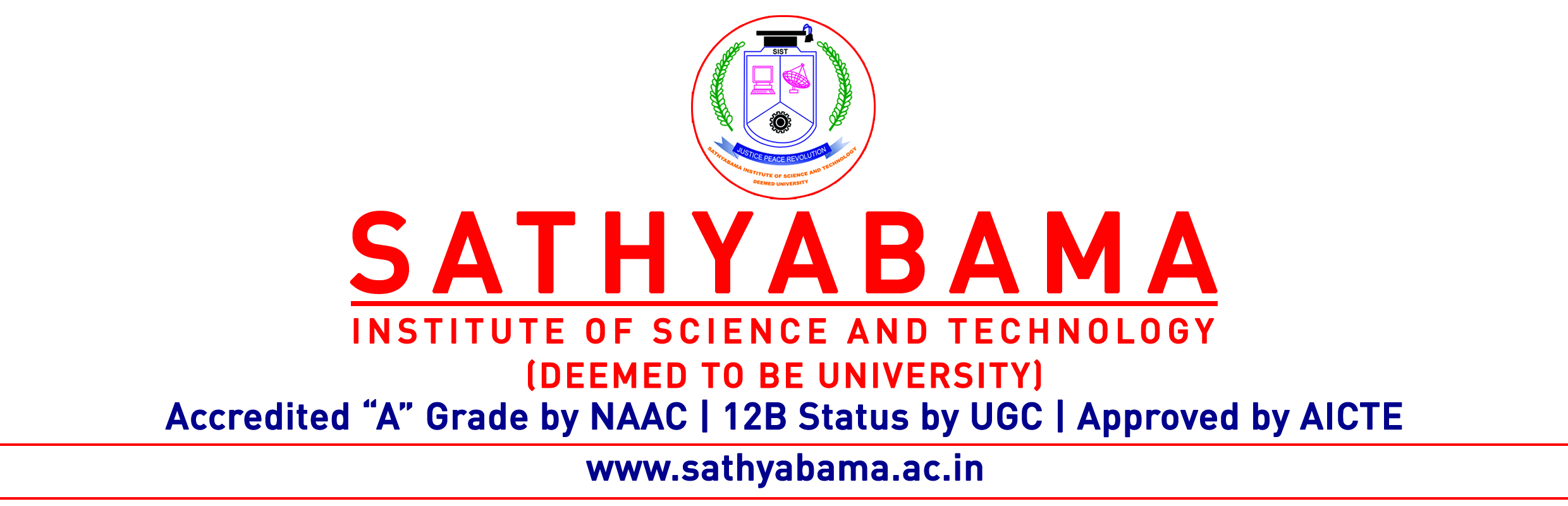 For Applying Course Completion CertificateSignature of the Research scholarName of the ScholarName of the ScholarName of the ScholarTotal No. of Subject CompletedRegistration NumberRegistration NumberRegistration NumberTotal No. of Credits EarnedS.NoSubject NameSubject NameSubject CodeCreditsYear of PassingCourse completed at SIST/NPTELAny change in the subject after first DC meeting. Any change in the subject after first DC meeting. Yes/NoYes/NoYes/NoYes/NoYes/NoYes/NoYes/NoYes/NoFirst DC Meeting minutes and All result copies should be attached.First DC Meeting minutes and All result copies should be attached.First DC Meeting minutes and All result copies should be attached.First DC Meeting minutes and All result copies should be attached.First DC Meeting minutes and All result copies should be attached.First DC Meeting minutes and All result copies should be attached.Note :If any changes are made in the subject attach proof of Form 5Note :If any changes are made in the subject attach proof of Form 5Note :If any changes are made in the subject attach proof of Form 5Note :If any changes are made in the subject attach proof of Form 5Note :If any changes are made in the subject attach proof of Form 5Note :If any changes are made in the subject attach proof of Form 5